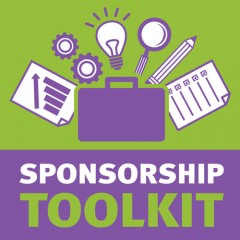 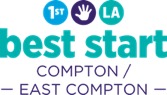 By Email:   cmontes@first5la.orgPhone:(213) 482-7812